СОБРАНИЕмуниципального образования«Холмский городской округ»РЕШЕНИЕот 30.03.2023 г. № 64/6-550В соответствии с частью 5 статьи 3 Положения об организации и проведении публичных слушаний в муниципальном образовании «Холмский городской округ», утвержденного решением Собрания муниципального образования «Холмский городской округ» от 20.12.2018 г. № 7/6-56, руководствуясь частью 3 статьи 30 Устава муниципального образования «Холмский городской округ», Собрание муниципального образования «Холмский городской округ»РЕШИЛО:1. Утвердить протокол публичных слушаний по проекту решения Собрания муниципального образования «Холмский городской округ» «О внесении изменения в Устав муниципального образования «Холмский городской округ» (прилагается).2. Настоящее решение вступает в силу с момента принятия. 3. Контроль за исполнением настоящего решения возложить на постоянную комиссию по Регламенту, депутатской этике и местному самоуправления Собрания муниципального образования «Холмский городской округ» (А.В.Ермаков).Председатель Собраниямуниципального образования«Холмский городской округ»							Е.И. СилкинаПриложениек решению Собрания муниципального образования «Холмский городской округ» от 30.03.2023 г.№ 64/6-550ПРОТОКОЛпубличных слушаний по проекту решенияСобрания муниципального образования «Холмский городской округ»«О внесении изменения в Устав муниципального образования «Холмский городской округ»13.03.2023 г. 								   		18.00 часовг. Холмск, пл. Ленина, 4Зал заседания администрациимуниципального образования «Холмский городской округ»Присутствовали:- Силкина Елена Ивановна	 		- председатель Собрания муниципального 						образования «Холмский городской округ»;(председательствующий);- Казанцева Светлана Георгиевна		- исполняющий обязанности мэрамуниципального образования «Холмский                                                                         городской округ»;- Ермаков Андрей Викторович		- депутат Собрания муниципального образования «Холмский городской округ»; председатель постоянной комиссии по   регламенту, депутатской этике и местному самоуправлению; - Черно Ксения Ивановна			- юрисконсульт аппарата Собрания;- Грищенко Марина Владимировна 	- консультант аппарата Собрания;- Яковенко Евгений 				- житель г. Холмска. 	ВЫСТУПИЛИ:	Силкина Е.И.:	Добрый день уважаемые присутствующие. Сегодня нас 6 человек и мы собрались для слушания проекта решения «О внесении изменения в Устав муниципального образования «Холмский городской округ».	Проект решения «О внесении изменения в Устав муниципального образования «Холмский городской округ» внесен в Собрание 11.01.2023 г.26.01.2023 г. решением Собрания № 62/6-529 «О назначении публичных слушаний по проекту решения Собрания муниципального образования «Холмский городской округ» «О внесении изменения в Устав муниципального образования «Холмский городской округ» были назначены публичные слушания на 18.00 ч. 13.03.2023 г.Решение Собрания о назначении публичных слушаний вместе с проектом изменений в Устав и формой предложений и рекомендаций по предлагаемому проекту изменений Устав, опубликовано в газете «Холмская панорама» 04 февраля 2023 г. № 5, а также размещено на официальном сайте Собрания 04 февраля 2023 г. На сегодняшний день письменных предложений и рекомендаций по представленному на публичные слушания проекту решения, не поступало.Основной докладчик по проекту – депутат Силкина Елена Ивановна.Разрешите озвучить суть предлагаемых изменений. Настоящий проект решения подготовлен во исполнение:- Закона Сахалинской области от 09.06.2022 № 40-ЗО О внесении изменений в Устав Сахалинской области;- Решения Собрания муниципального образования «Холмский городской округ» от 22.12.2022 № 61/6-516 «О протесте заместителя Холмского городского прокурора от 08.12.2022 №07-60-2022 на Устав муниципального образования «Холмский городской округ».Целью принятия данного решения является приведение Устава муниципального образования «Холмский городской округ» в соответствии с действующим законодательством.К проекту решения  имеется сравнительная таблица. Суть в следующем:   1) статью 71 изложить в следующей редакции:«1. Губернатор Сахалинской области: 1) вправе вынести предупреждение, объявить выговор мэру Холмского городского округа за неисполнение или ненадлежащее исполнение обязанностей по обеспечению осуществления органами местного самоуправления отдельных государственных полномочий, переданных органам местного самоуправления федеральными законами и (или) законами Сахалинской области;2) вправе отрешить от должности мэра Холмского городского округа в случае, если в течение месяца со дня вынесения Губернатором Сахалинской области предупреждения, объявления выговора мэру Холмского городского округа в соответствии с пунктом 1 части 1 настоящей статьи мэром Холмского городского округа не были приняты в пределах своих полномочий меры по устранению причин, послуживших основанием для вынесения ему предупреждения, объявления выговора;3) вправе обратиться в Собрание Холмского городского округа с инициативой об удалении мэра Холмского городского округа в отставку, в том числе в случае систематического недостижения показателей для оценки эффективности деятельности органов местного самоуправления в порядке, установленном федеральным законом об общих принципах организации местного самоуправления.2. Губернатор Сахалинской области издает правовой акт об отрешении от должности мэра Холмского городского округа в случае:1) издания мэром Холмского городского округа нормативного правового акта, противоречащего Конституции Российской Федерации, федеральным конституционным законам, федеральным законам, Уставу и законам Сахалинской области, настоящему Уставу, если такие противоречия установлены соответствующим судом, а мэр Холмского городского округа в течение двух месяцев со дня вступления в силу решения суда либо в течение иного предусмотренного решением суда срока не принял в пределах своих полномочий мер по исполнению решения суда;2) совершения мэром Холмского городского округа действий, в том числе издания им правового акта, не носящего нормативного характера, влекущих нарушение прав и свобод человека и гражданина, угрозу единству и территориальной целостности Российской Федерации, национальной безопасности Российской Федерации и ее обороноспособности, единству правового и экономического пространства Российской Федерации, нецелевое использование межбюджетных трансфертов, имеющих целевое назначение, бюджетных кредитов, нарушение условий предоставления межбюджетных трансфертов, бюджетных кредитов, полученных из других бюджетов бюджетной системы Российской Федерации, если это установлено соответствующим судом, а мэр Холмского городского округа не принял в пределах своих полномочий мер по исполнению решения суда.3. Срок, в течение которого Губернатор Сахалинской области издает правовой акт об отрешении от должности мэра Холмского городского округа, не может быть менее одного месяца со дня вступления в силу последнего решения суда, необходимого для издания указанного акта, и не может превышать шести месяцев со дня вступления в силу этого решения суда.4. Мэр Холмского городского округа, в отношении которого Губернатором Сахалинской области был издан правовой акт об отрешении от должности, вправе обжаловать данный правовой акт в судебном порядке в течение 10 дней со дня его официального опубликования.».2. Решение вступает в силу после его государственной регистрации в установленном законом порядке и последующего опубликования в газете «Холмская панорама».3. Контроль за исполнением настоящего решения возложить на мэра муниципального образования «Холмский городской округ» (Д.Г. Любчинов).	К данному проекту решения имеется заключение юрисконсульта аппарата Собрания, который проводил проверку решения.  В ходе проверки проекта решения замечаний правового и юридико-технического характера, а так же коррупциогенные факторы не выявлены. 	У меня всё, как у докладчика. Юрисконсульту как содокладчику  имеется что сказать? 	Черно К.И.:	Кроме того что указано в заключении, у меня  добавить нечего. 	Силкина Е.И.:	Андрей Викторович, Вам как  руководителю постоянной комиссии по Регламенту, депутатской этике и местному самоуправлению, пожалуйста, слово. 	Ермаков А.В.:	Понятно, что мы приводим в соответствие с законодательством, областным, в первую очередь. Единственное, непонятно, в Конституции прописано что муниципальная власть это отдельная ветвь власти, этому подтверждение избрание депутатами представительного органа мэра. Но раз такое решение вносится в соответствии с законодательством, тем более прокуратура написала протест (почему в первый раз не приняли данное изменение).   В соответствии с законодательством надо поддерживать, просто уже заявить, что муниципальная власть это не «горизонталь» а «вертикаль», отдать все полномочия. Но это федеральное законодательство, к сожалению, надо поддерживать и выносить на сессию.  	Силкина Е.И.:	Я хочу добавить, что этот проект решения подготовлен именно в соответствии с законом нашего субъекта Сахалинской области, которым были внесены поправки в Устав Сахалинской области и были даны Губернатору Сахалинской области такие полномочия. 	Уважаемые участники публичных слушаний, будут еще предложения, рекомендации? 	Казанцева С.Г.:	Нет, всё нам рекомендовали. 	Силкина Е.И.:	Тогда голосуем, за то, чтобы  публичные слушания  признать состоявшимися и данный проект решения вынести на сессию. Прошу проголосовать. 	Голосовали: «за» - единогласно. 	Силкина Е.И.:	Всем участникам публичных слушаний,  спасибо. Об утверждении протокола публичных слушаний по проекту решения Собрания муниципального образования «Холмский городской округ» «О внесении изменения в Устав муниципального образования «Холмский городской округ»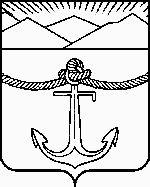 